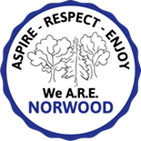 ATTITUDE, BEHAVIOUR AND DISCIPLINE POLICYOVERVIEWThis Attitude, Behaviour and Discipline policy has been written following consultation with pupils, parents, staff and the Local Authority’s Behaviour Support Service and with reference to Department of Education’s current guidance; Behaviour and Discipline in Schools, Use of Reasonable Force in Schools, Keeping Children Safe in Education, Searching, Screening and Confiscation at School. This behaviour policy acknowledges the school’s legal duties under the Equality Act 2010, in respect of safeguarding and in respect of pupils with special educational needs.This policy should be read in conjunction with the Safer Handling Policy, Anti-Bullying Policy, Safeguarding and Child Protection Policy and Management of Allegations Against Staff PolicyNorwood Primary School is an inclusive school and we believe in creating opportunities for all pupils to be successful. The Governors are committed to working with pupils, parents and carers and where appropriate with support from internal and external agencies, to modify behaviours and improve progress. We support each pupil to achieve their best and access their learning by striving to provide an appropriate curriculum through the delivery of well-planned lessons. Within this we realise that every pupil has a right to a safe environment, and that the unacceptable behaviour of the individual must not threaten the education or well-being of the school community.OBJECTIVESCreate an ethos of good behaviour, self-discipline and respect in school.Staff to have a high standard of pupil expectation in all aspects of school life.Provide a consistent approach to behaviour managementTo outline how pupils are expected to behaveSummarise the roles and responsibilities of different people in the school community with regards to behaviour managementTo outline our system of rewards and sanctionsEncourage pupils to accept varying degrees of responsibility, both in and out of the classroom with the purpose of promoting independence, self-reliance and trustworthiness.To make provision for a happy working atmosphere in school by promoting the pastoral care of pupils, with staff giving support and guidance to each individual child.To encourage school/parental partnership, to promote pupils’ education and maintain standards of behaviour.ROLESPupil Role:To work to the best of their abilities, and allow others to do the same.To treat others with respect.To follow the instructions of all school staff and visitors.To follow the school rulesTo take care of property and the environment in and out of school.To co-operate with other pupils and adults.Parent / Carer RoleSupport their child in adhering to the school behaviour expectationsInform the school of any changes in circumstances that may affect their child’s behaviourDiscuss any behavioural concerns with the class teacher promptlyTo make pupils aware of appropriate behaviour in all situations.To support the school in the implementation of this policy.Staff RoleTo treat all pupils fairly and with respect.To use rules and sanctions clearly and consistently.To be a good role model.Provide a personalised approach to the specific behavioural needs of particular pupilsRecord behaviour incidentsBe responsible for ensuring that the policy and procedures are implemented consistently.To liaise with parents to make them aware of their child’s behaviourGovernor / Head Teacher RoleThe Governing Body is responsible for reviewing and approving the written statement of behaviour principles (Appendix 1).The Governing Body will also review this behaviour policy in conjunction with the Head Teacher and monitor the policy’s effectiveness, holding the Head Teacher to account for its implementation.The governing body will review the policy annually with attention to government guidance.The Head Teacher is responsible for reviewing this behaviour policy in conjunction with the Governing Body, giving due consideration to the school’s statement of behaviour principles (Appendix 1). The Head Teacher will also approve this policy.The Head Teacher will ensure that the school environment encourages positive behaviour and that staff deal effectively with poor behaviour, and will monitor how staff implement this policy to ensure rewards and sanctions are applied consistently.STRATEGIESCitizenship and RHEAt Norwood each year group follows the National Curriculum for RHE. 1Decision is used to enable pupils to talk through RHE issues in a supportive situation.Core ValuesNorwood’s core values are: Aspire, Respect & Enjoy. These values underpin our expectations for behaviour and encompass what makes our school. Pupils are encouraged to demonstrate these values and are rewarded with specific dojos when they are observed by members of staff. Star of the Week certificates can also be given in recognition of pupils demonstrating these values in and around school.Behaviour Guidelines ProceduresLunchtimePhysical Activity Leaders (PAL) is a partnership between Year 5 and 6 and the younger children. The aim is to encourage younger pupils to be more active, and develop the older pupils’ leadership skills. This enables them to be healthier, in a fun and enjoyable way and encourages pupils to work as a team. The older pupils set out and lead the activities. Midday Supervisors bring both good and poor behaviour to the attention of the class teacher. RewardsIt is important that praise and reward should have emphasis. Pupils will achieve more, be better motivated and behave better, when staff commend and reward their successes rather than focus on their failure.Praise has a reinforcing and motivational role. Praise can be delivered in formal and informal ways, in public or in private; it can be awarded to individuals or to groups; it can be earned for the steady maintenance of good standards as well as for particular achievements. Positive behaviour can be recognised and celebrated in numerous ways. Positive reinforcementSincere, private verbal praiseAdditional comments on written workPeer congratulationsWork on display in the classroomWork on display in public areas/websitePositive referral to another teacherPositive message homeMentioned in assembly Extra responsibilitySchool certificatesWe believe all praise is important in building self-esteem and resilience and we intentionally avoid depending on a single extrinsic (external) reward. We aim to balance appropriate recognition and reward with intrinsic motivation - Intrinsic motivation is an inner drive that propels a person to pursue an activity, not for external rewards, but because the action itself is enjoyable.Class Dojo: The school has designed and adopted a consistent approach for encouraging our core values of ASPIRE, RESPECT and ENJOY. This rewards good behaviour, effort and manners based on the collection of Dojos using the ClassDojo app. ClassDojo is accessed by all staff within the school and parents have a personalised login to view their child’s report. Dojos are collected as part of the overall Dojo Championship awards both weekly and at the end of each term. Behaviour Dojos will be awarded for:At the end of each term all dojos will be counted to determine the overall ‘Dojo Champion’ for each class. There will also be an Aspire Champion, a Respect Champion and an Enjoy Champion award for each class. These children will be awarded a special certificate and a letter of recognition. Everybody will take part in an end of term celebration to reward the dojos earned by all children. Star of the Week Certificates: Pupils will receive good work/attitude certificates during the Star of the Week Assembly. These can be given for any personal achievement and are not just awarded for behaviour. These are not based on a specific points system but for outstanding achievements seen by a teacher on a particular week or consistently high standards shown over a time - for this reason they can be achieved at any time by any child. Children are recognised for: aspirationhard work an exceptional piece of worka personal improvement or achievementshowing exceptional respect and care for others determinationoutstanding attitude going above and beyondThe first time a child is recognised as 'Star of the Week' they are awarded a bronze certificate - this should be achieved by all pupils.  The vast majority of children will gain a second award which is a silver certificate. Those children who maintain excellence in attitude and behaviour throughout the whole year will achieve a gold certificate. A small number of children who consistently demonstrate the attitudes and behaviours above will gain a platinum certificate.RulesRules have been developed to relate to our school values (see Class Dojo Awards above) and to be meaningful to pupils. They are all designed to develop courtesy, good manners and mutual respect. They are to protect pupils from injury, to care for equipment and to maintain a safe, positive environment.SanctionsWe have an agreed system of sanctions to register disapproval of unacceptable behaviour. Responses range from polite reminders to permanent exclusion. See Appendix 2.Red dojos are given to pupils who have broken the school rules and they lose one or more minutes of playtime depending on the behaviour displayed.Staff always use professional judgement when giving sanctions. In the use of sanctions, pupils learn from experience to expect fair and consistently applied sanctions which differentiate between serious and minor offences. Sanctions are applied consistently by all staff, but with the provision for flexibility to take account of individual circumstances.The Head Teacher may decide to not allow any child to represent the school at any event or visit if their behaviour:is not representative of the excellent behaviour and actions expected of Norwood pupilscould damage the reputation of the schoolProfessional judgement is required regarding which step best reflects the most suitable sanction given the behaviour displayed. See suggested sequence in Appendix 3.Use of reasonable forceAll members of school staff have a legal power to use reasonable force. Reasonable force can be used to prevent pupils from hurting themselves or others, damaging property or from causing disorder.Incidents of physical restraint must:Always be used as a last resortBe applied using the minimum amount of force and for the minimum amount of time possibleBe used in a way that maintains the safety and dignity of all concernedNever be used as a form of punishmentBe recorded and reported to parents(See Safer Handling Policy)SearchesOn occasion, pupils may need to be searched. We will always take a ‘safeguarding first’ approach if any search is deemed necessary. A search will only be undertaken where there are reasonable grounds for suspicion. Prohibited items may be seized. Prohibited items mean: Knives or weaponsAlcoholIllegal drugsStolen itemsTobacco and cigarette papersFireworksPornographic imagesAny article a staff member reasonably suspects has been, or is likely to be, used to commit an offence, or to cause personal injury to, or damage to the property of, any person (including the pupil)Searches will only be carried out by a member of staff who has been authorised to do so by the Head Teacher, or by the Head Teacher themselves. Subject to the exception below, the authorised member of staff carrying out the search will be of the same sex as the pupil, and there will be another member of staff present as a witness to the search.An authorised member of staff of a different sex to the pupil can carry out a search without another member of staff as a witness if:The authorised member of staff carrying out the search reasonably believes there is risk that serious harm will be caused to a person if the search is not carried out as a matter of urgency; andIn the time available, it is not reasonably practicable for the search to be carried out by a member of staff who is the same sex as the pupil; orIt is not reasonably practicable for the search to be carried out in the presence of another member of staffWhen an authorised member of staff conducts a search without a witness they should immediately report this to another member of staff, and ensure a written record of the search is kept.If the authorised member of staff considers a search to be necessary, but is not required urgently, they will seek the advice of the Head Teacher, designated safeguarding lead (or deputy) or pastoral member of staff who may have more information about the pupil. During this time the pupil will be supervised and kept away from other pupils. A search can be carried out if the authorised member of staff has reasonable grounds for suspecting that the pupil is in possession of a prohibited item or any item identified in the school rules for which a search can be made, or if the pupil has agreed. An appropriate location for the search will be found. Where possible, this will be away from other pupils. The search will only take place on the school premises or where the member of staff has lawful control or charge of the pupil, for example on a school trip.Before carrying out a search the authorised member of staff will:Assess whether there is an urgent need for a searchAssess whether not doing the search would put other pupils or staff at riskConsider whether the search would pose a safeguarding risk to the pupilExplain to the pupil why they are being searchedExplain to the pupil what a search entails – e.g. I will ask you to turn out your pockets and remove your scarfExplain how and where the search will be carried outGive the pupil the opportunity to ask questionsSeek the pupil’s co-operationIf the pupil refuses to agree to a search, the member of staff can give an appropriate behaviour sanction. If they still refuse to co-operate, the member of staff will contact the designated safeguarding lead (or deputy), to try and determine why the pupil is refusing to comply.The authorised member of staff will then decide whether to use reasonable force to search the pupil. This decision will be made on a case-by-case basis, taking into consideration whether conducting the search will prevent the pupil harming themselves or others, damaging property or from causing disorder. The authorised member of staff can use reasonable force to search for any prohibited items, but not to search for items that are only identified in the school rules. An authorised member of staff may search a pupil’s outer clothing, pockets, possessions, desks or lockers.Searching pupils’ possessions:Possessions means any items that the pupil has or appears to have control of, including:DesksLockersBagsA pupil’s possessions can be searched for any item if the pupil agrees to the search. If the pupil does not agree to the search, staff can still carry out a search for prohibited items and items identified in the school rules. An authorised member of staff can search a pupil’s possessions when the pupil and another member of staff are present. If there is a serious risk of harm if the search is not conducted immediately, or it is not reasonably practicable to summon another member of staff, the search can be carried out by a single authorised member of staff.The staff member who carried out the search should inform the DSL without delay:Of any incidents where the member of staff had reasonable grounds to suspect a pupil was in possession of a prohibited item If they believe that a search has revealed a safeguarding riskAll searches for prohibited items, including incidents where no items were found, will be recorded in the school’s safeguarding system.Parents will always be informed of any search for a prohibited item. A member of staff will tell the parents as soon as is reasonably practicable:What happenedWhat was found, if anythingWhat has been confiscated, if anythingWhat action the school has taken, including any sanctions that have been applied to their childIrrespective of whether any items are found as the result of any search, the school will consider whether the pupil may be suffering or likely to suffer harm and whether any specific support is needed (due to the reasons for the search, the search itself, or the outcome of the search).If this is the case, staff will follow the school’s safeguarding policy and speak to the designated safeguarding lead (DSL). The DSL will consider if pastoral support, an early help intervention or a referral to children’s social care is appropriate. ConfiscationAny prohibited items found in a pupil’s possession as a result of a search will be confiscated. These items will not be returned to the pupil. We will also confiscate any item that is harmful or detrimental to school discipline. These items will be returned to pupils after discussion with senior leaders and parents, if appropriate.SERIOUS BEHAVIOURSBullyingBullying is defined as the repetitive, intentional harming of one person or group by another person or group, where the relationship involves an imbalance of power.Bullying is, therefore:Deliberately hurtfulOften repeated over a period of timeDifficult to defend againstBullying can include:Details of our school’s approach to preventing and addressing bullying are set out in our Anti-Bullying Policy which can be found on the school website.The school will ensure that all incidents of sexual harassment and/or violence are met with a suitable response, and never ignored.Pupils are encouraged to report anything that makes them uncomfortable, no matter how ‘small’ they feel it might be.The school’s response will be:ProportionateConsideredSupportiveDecided on a case-by-case basisThe school has procedures in place to respond to any allegations or concerns regarding a child’s safety or wellbeing. These include clear processes for:Responding to a reportCarrying out risk assessments, where appropriate, to help determine whether to:Manage the incident internallyRefer to early helpRefer to children’s social careReport to the policePlease refer to our Child Protection and Safeguarding Policy for more informationMalicious AllegationsAll allegations of abuse are taken seriously by the school and are subject to local authority guidance to ensure that both the pupil and member of staff subject to an allegation is supported and protected through the investigative process. Where it is found that a pupil has made a false or malicious accusation against a member of staff, the Head Teacher will consider a range of sanctions including exclusion. In all cases where an allegation is determined to be unsubstantiated, unfounded, false or malicious, the school (in collaboration with the local authority designated officer, where relevant) will consider whether the pupil who made the allegation is in need of help, or the allegation may have been a cry for help. If so, a referral to children’s social care may be appropriate.The school will also consider the pastoral needs of staff and pupils accused of misconduct.Beyond the school gateWhilst this Behaviour Policy refers mainly to the behaviour of pupils on school premises, the schools reserve the right to apply the same principles beyond the school gate. Our policy covers any inappropriate behaviour when pupils are:taking part in any school-organised or school-related activity;travelling to or from school;wearing school uniform;in some way identifiable as a pupil of Norwood Primary School;posing a threat to another pupil or member of the public;adversely affecting the reputation of the school.In the incidences above, The Head Teacher may notify the Police of any actions taken against a pupil. If the behaviour is criminal or causes threat to a member of the public, the Police will always be informed.SPECIAL ARRANGEMENTS OR CIRCUMSTANCESEvery child is entitled to a safe environment. All children, benefit from: praise and reward for appropriate behaviour; clear rules about behaviour; and consequences for inappropriate behaviour. We understand that some children may need additional support with their behaviour and readily work with them, their parents/carers and outside agencies to support these pupils. Where necessary we will ensure that Individual Behaviour Plans are in place. Although some children's condition means there are times they find it difficult to control their behaviour we regard this as a challenge, not an excuse. There is always the expectation that extreme behaviours e.g. hitting, biting, throwing are not acceptable and that behaviours will improve as there are alternative ways to communicate these feelings of distress. In addition to this, we want to:  encourage children to take responsibility for their actions.  explain what is acceptable and unacceptable behaviour.  provide a clear, consistent structure for behaviour management throughout the school.Where it becomes clear that a child is having ongoing difficulties in managing their behaviour, there are a wide range of strategies which are used to support pupils:behaviour charts and books to motivate and enable celebration of good behaviourincreased communication between home and schoolIndividual Behaviour Plans which may include personalised rewards and sanctions separate from the whole school systemsupport from the SENDCO, identified teaching assistants and teacherssmall group work or 1:1 support in self-esteem, emotional literacy, anger management etc.additional literacy or numeracy support where this is identified as a barrier to learning and impacts on the pupil’s behaviouralternative curriculum provisionreduced timetablereferral to outside agencies such as Educational Psychologist, Mental Health Worker, Behaviour Specialists. Pupil Referral Unit etc.While the school will take all reasonable steps to meet individual need and help individuals to improve, it will not tolerate behaviours which do not show due regard for the well-being or learning of others. In circumstances where a student’s behaviour would be deemed to be seriously harming the education and welfare of the student or others in the school this would place the pupil at high risk of suspension or exclusion.TransitionThere are key transitional times when pupils, particularly those with additional needs, will require support. At Norwood we seek to support successful transition by the following means:-When moving classes in schoolTo ensure behaviour is continually monitored and the right support is in place, information related to pupil behaviour issues will be transferred to relevant staff at the start of the term or year.Opportunities are made to visit the new class / teacher.Transition books are made containing key information.Year 6-7 transitionEach year pupils visit their forthcoming secondary school for taster sessions and also secondary teachers from the local schools visit and discuss the needs of pupils to help ease the transition from Year 6 to Year 7.High school open evening dates are notified to the parents.Liaison days take place for Year 5 pupils to visit all local high schoolsClass teachers and teaching assistants prepare pupils for high school through RHE and sessions and social stories with opportunities to discuss questions the pupils may have.The SENDCO will contact the high school to discuss the specific needs of children and the nature and level of support which has had the most impact.In some cases, additional multi-agency meetings may be arranged to create a more detailed transition plan which may include more visits to the new school and/or additional visits from the new school.When appropriate summer school sessions can be offered (depending on the high school).RECORDING INCIDENTSSignificant behaviours should be recorded on CPOMS this should also include actions taken. Recording should be factual and not express opinion.OUTCOMESMaintain levels of good behaviour and strive for excellenceProvide a consistent approach in rewarding good behaviourProvide a consistent approach in responding to unacceptable behaviourEnsure that behaviour does not inhibit learning or impede potential.REVIEWThis policy will be reviewed annually by the Full Governing Body.APPENDIX 1 GOVERNOR BEHAVIOUR PRICIPLES STATEMENTAt Norwood Primary School positive behaviour is at the heart of everything we do and is reinforced through our values of Respect Aspire and Enjoy.  Positive role model behaviour is expected by all our staff, pupils and visitors, so that staff, pupils and visitors feel safe and happy and will not experience any form of discrimination Families and the school are to work in partnership in order to maintain high standards of behaviour.The Attitude, Behaviour and Discipline policy is understood and followed by both staff and pupils.Rewards and sanctions are used consistently by staff in line with the Attitude, Behaviour and Discipline policy.Pupils are encouraged to understand and follow the school rules and take responsibility for their actions. Exclusions will only be used as a last resort.This written statement of behaviour principles is reviewed and approved by the full governing board annually.APPENDIX 2 BEHAVIOUR CONSEQUENCESALL CONSEQUENCES ARE APPLIED USING KNOWLEDGE OF THE INDIVIDUAL AND PROFESSIONAL JUDGEMENTALL CONSEQUENCES ARE APPLIED USING KNOWLEDGE OF THE INDIVIDUAL AND PROFESSIONAL JUDGEMENTALL CONSEQUENCES ARE APPLIED USING KNOWLEDGE OF THE INDIVIDUAL AND PROFESSIONAL JUDGEMENTALL CONSEQUENCES ARE APPLIED USING KNOWLEDGE OF THE INDIVIDUAL AND PROFESSIONAL JUDGEMENTALL CONSEQUENCES ARE APPLIED USING KNOWLEDGE OF THE INDIVIDUAL AND PROFESSIONAL JUDGEMENTALL CONSEQUENCES ARE APPLIED USING KNOWLEDGE OF THE INDIVIDUAL AND PROFESSIONAL JUDGEMENTStealingAPPENDIX 3Individual Behaviour Plans 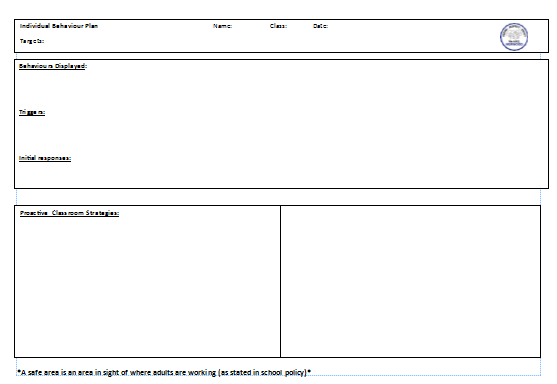 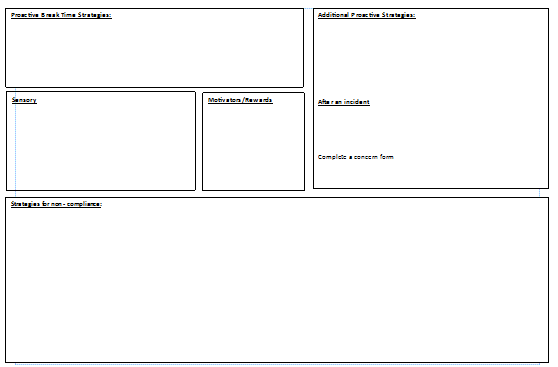 In cases where individual pupils experience difficulty in behaving as we would expect them to, and little progress in modifying their behaviour is noted following the consistent use of the school’s normal range of rewards and sanctions, an Individual Behaviour Plan (IBP) will be considered. IBP Support StrategiesDiscussion with Inclusion team /SENCO: consider Individual Behaviour Plan (IBP)Begin monitoring to identify areas of concern / possible causes/ appropriate targets.Call behaviour meeting with parents/carers, possibly seek further support for child from Pastoral Lead.Consider alternative strategies, inform other agencies as required.Internal Exclusion/Suspension (Assistant/Deputy/Head Teacher) For initial high level incident - up to 2 days)Child has limited or no contact with own peers.Limited or no access to playground, extra-curricular or enrichment activity.Child has limited or no contact with peers at lunchtimeParents informed by Class TeacherConsider if referrals to outside agencies are requiredPastoral Support Programme (Head /DHT)Meeting with parents/carers and the HT/DHTPSP Meeting with parents/child to agree the way forward.Clear/realistic targets for behaviour agreed (maximum of three).Weekly or daily record and the child receives personalised feedbackRecord to be presented at each session.Clear rewards/consequences identified for success/failureDaily feedback to child (each session), weekly feedback to parents.Involvement of all necessary agencies, eg. Behaviour Support, Educational PsychologistConsider Early Help.Consider High Needs Funding, In Year Fair Access, Education Health and Care Plan.PSP to last a minimum of 2 weeks/a maximum of half a term and reviewed fortnightly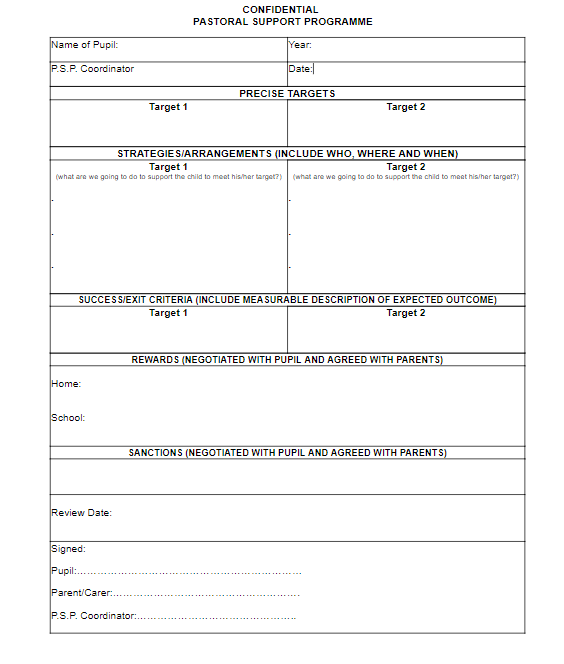 Behaviour Contract (Head Teacher) A last step before exclusion.Clear specific rules which the child must uphold to remain in school.Further sanctions an immediate consequence of breaking the contract.Access to the playground, extra-curricular or enrichment activity reviewed weekly.Parents, Chair of Pupil Discipline Committee informedLA informed of likelihood of exclusion.Fixed Short Term Suspension (Head Teacher) Up to 5 days per termParents, Chair Governors informed, LA Officer informed, parents informed of the reasons, duration and arrangements for reintegration meeting.Parents may make representations to Pupil Discipline Committee.Pupil Discipline Committee may meet but cannot reinstate.Upon return to school a reintegration plan meeting is held.Fixed Long Term Suspension (Head Teacher) Up to 45 days per year.Parents, Chair and Clerk of Discipline Committee, LA Officer informed.Discipline Committee meet (parents/child or representative may attend/make representations).LA Officer must be invited to attend but may not reinstate.Discipline Committee either reinstate or uphold the exclusion.Upon return to school or if reinstated a reintegration plan meeting is held and the child is put on Contract or PSP for a minimum of 10 weeks.Permanent Exclusion (Pupil Discipline Committee)Parents, Chair and Clerk of Discipline Committee, LA Officer informed.Discipline Committee meet and consider all representations and reports (parents/child may attend).Discipline Committee either reinstate or uphold exclusion.Parents notified of right to appeal.If appeal successful, or reinstated child stays on Contract or PSP for the maximum 20 weeks.If appeal unsuccessful, remove child from school roll.Serious incidents need to be treated on an individual basis and the circumstances investigated.In exceptional circumstances permanent exclusion may be considered for a first or ‘one off’ offence.Suspension/ExclusionWe do not wish to exclude any child from school, but sometimes this may be necessary. The school has therefore follows guidance from We refer to this guidance in any decision to exclude a child from school. Exclusion from maintained schools, academies and pupil referral units in England 2017Only the Head Teacher (or the acting Head Teacher) has the power to exclude a child from school. The Head Teacher keeps a record of any child who is suspended for a fixed-term, or who is permanently excluded.Our Listening CodeWhen I am asked for my attention I:1. STOP - what I am doing2. PUT – down anything3. LOOK – with my eyes4. LISTEN – with my earsOur Moving CodeWe walk in school.We stay on the left-hand side.We use quiet ‘indoor’ voices.ASPIRERESPECTENJOYBeing prepared for …Appreciating othersEngaging in all learningWorking hardBeing kind, helpful and politeGreat participationPerseveranceBeing punctual (on time)Responding in lessonsChallenging yourselfCollaboration /Teamwork Being involved in school lifeYour best presentationLooking after school /equipmentEnthusiasmSuper homeworkSuper listeningSmilingBeing honestTYPE OF BULLYINGDEFINITIONEmotionalBeing unfriendly, excluding, tormentingPhysicalHitting, kicking, pushing, taking another’s belongings, any use of violencePrejudice-based and discriminatory, including:RacialFaith-basedGendered (sexist)HomophobicTransphobicDisability-basedTaunts, gestures, graffiti or physical abuse focused on a particular characteristic (e.g. gender, race, sexuality)SexualExplicit sexual remarks, display of sexual material, sexual gestures, unwanted physical attention, comments about sexual reputation or performance, or inappropriate touchingDirect or indirect verbalName-calling, sarcasm, spreading rumours, teasingCyber-bullyingBullying that takes place online, such as through social networking sites, messaging apps or gaming sitesBehaviours Step 1 Behaviours Step 1 Behaviours Step 1 Behaviours Step 1 Behaviours Step 1 Behaviours Step 1 ChattingOff task in lessonsSimple instructions not being followedLack of mannerse.g. littering, shouting outSwinging on chairNot lining up sensiblyNot moving sensibly through schoolNot being sensible in the lunch hallNot being sensible coming to and from schoolIrresponsible use of ICT/social media eg inappropriate joke comments, locking/turning off someone else’s deviceActions to follow 1. Reminder2. Warning3. Red dojo or loss of 1 minute of playtime. Class or other teacher speak to child and an opportunity given to explain.Teachers responsibility.If behaviours are repeated, minutes lost will be increased up to 5 minutes and inform parentsIf behaviours are repeated 3 times go to level 2 consequencesBehaviours Step 2 Behaviours Step 2 Behaviours Step 2 Behaviours Step 2 Behaviours Step 2 Behaviours Step 2 Behaviours Step 2 Cheek/answering back/eye rolling/ shrugs/tut/hand gestures/grunt/ frownName calling / unkind commentse.g. You’re smelly/stupid/fatSexist / inappropriate commentse.g. ‘girls can’t play football’Disrespecting resources e.g. doodling on books, bending ruler, throwing foodIrresponsible use of social media e.g. name calling, unkind commentsLyingPhysical behavior or unkind handse.g. Pushing / pulling at someone, tripping up, scratching, nippingActions to followWarningRed dojo or loss of 1- 10 minutes of playtime (Only a class teacher may give a red dojo)Inform parentsIsolation in class/ wall in playgroundRecord on CPOMS if repeated after initial consequence givenTeachers’ responsibilityIf behaviours are repeated 3 times, send to Phase Leader. Phase Leader to speak to child, giving them an opportunity to express frustrations and reasons for behaviours. Phase Leader decision if Step 3 consequences required.Phase Leader - send to another Phase Leader if child is in their class.Behaviours Step 3 Defiant Behaviour Behaviours Step 3 Defiant Behaviour Behaviours Step 3 Defiant Behaviour Behaviours Step 3 Defiant Behaviour Behaviours Step 3 Defiant Behaviour Behaviours Step 3 Defiant Behaviour Refusal to follow instructions Disruption of lessons / disruptions of playtimesDiscreet reaction swearing e.g. under breathDisrespect of teachers, other members of staff, supply teachers, visitors Refusal to listen/walking away including playground incidents Irresponsible/malicious use of social media e.g. filming/sharing photos without permissionAny repeated behaviours of Step 1 or Step 2Actions to followActions to followActions to followActions to followActions to followActions to follow1-15 minute loss of playtime - teacher’s decision. This can include Isolation in class/ wall in playgroundInform parentsRecord on CPOMS Monitor and move to an IBP if requiredPotential loss of right to represent the school e.g. teams, performancesIf repeated 3 times, send to Assistant Head / Deputy Head. Opportunity to express frustrations and reasons for behaviours. AH/DH decision if Step 3 consequences required. Loss of playtimes (up to 3 days) – AH/DH decision. 1-15 minute loss of playtime - teacher’s decision. This can include Isolation in class/ wall in playgroundInform parentsRecord on CPOMS Monitor and move to an IBP if requiredPotential loss of right to represent the school e.g. teams, performancesIf repeated 3 times, send to Assistant Head / Deputy Head. Opportunity to express frustrations and reasons for behaviours. AH/DH decision if Step 3 consequences required. Loss of playtimes (up to 3 days) – AH/DH decision. 1-15 minute loss of playtime - teacher’s decision. This can include Isolation in class/ wall in playgroundInform parentsRecord on CPOMS Monitor and move to an IBP if requiredPotential loss of right to represent the school e.g. teams, performancesIf repeated 3 times, send to Assistant Head / Deputy Head. Opportunity to express frustrations and reasons for behaviours. AH/DH decision if Step 3 consequences required. Loss of playtimes (up to 3 days) – AH/DH decision. 1-15 minute loss of playtime - teacher’s decision. This can include Isolation in class/ wall in playgroundInform parentsRecord on CPOMS Monitor and move to an IBP if requiredPotential loss of right to represent the school e.g. teams, performancesIf repeated 3 times, send to Assistant Head / Deputy Head. Opportunity to express frustrations and reasons for behaviours. AH/DH decision if Step 3 consequences required. Loss of playtimes (up to 3 days) – AH/DH decision. 1-15 minute loss of playtime - teacher’s decision. This can include Isolation in class/ wall in playgroundInform parentsRecord on CPOMS Monitor and move to an IBP if requiredPotential loss of right to represent the school e.g. teams, performancesIf repeated 3 times, send to Assistant Head / Deputy Head. Opportunity to express frustrations and reasons for behaviours. AH/DH decision if Step 3 consequences required. Loss of playtimes (up to 3 days) – AH/DH decision. 1-15 minute loss of playtime - teacher’s decision. This can include Isolation in class/ wall in playgroundInform parentsRecord on CPOMS Monitor and move to an IBP if requiredPotential loss of right to represent the school e.g. teams, performancesIf repeated 3 times, send to Assistant Head / Deputy Head. Opportunity to express frustrations and reasons for behaviours. AH/DH decision if Step 3 consequences required. Loss of playtimes (up to 3 days) – AH/DH decision. Behaviours Step 4Behaviours Step 4Behaviours Step 4Behaviours Step 4Behaviours Step 4Swearing out loud or at someone or in front of othersAny incidents involving pupils from other schools e.g. matches, walking to/from schoolThrowing equipment in defianceIrresponsible/malicious use of ICT/social media e.g. using mobile phone in schoolUnsafe behaviour e.g. pulling a chair away, pushing on stairsActions to followActions to followActions to followActions to followActions to follow1-20 minute loss of playtime - teacher’s decision. This can include Isolation in class/ wall in playgroundInform parentsRecord on CPOMS Monitor and move to an IBP if repeatedIf repeated, send to Deputy Head. Loss of playtimes (up to 5 days) – DH decisionPotential loss of right to represent the school eg teams, performances1-20 minute loss of playtime - teacher’s decision. This can include Isolation in class/ wall in playgroundInform parentsRecord on CPOMS Monitor and move to an IBP if repeatedIf repeated, send to Deputy Head. Loss of playtimes (up to 5 days) – DH decisionPotential loss of right to represent the school eg teams, performances1-20 minute loss of playtime - teacher’s decision. This can include Isolation in class/ wall in playgroundInform parentsRecord on CPOMS Monitor and move to an IBP if repeatedIf repeated, send to Deputy Head. Loss of playtimes (up to 5 days) – DH decisionPotential loss of right to represent the school eg teams, performances1-20 minute loss of playtime - teacher’s decision. This can include Isolation in class/ wall in playgroundInform parentsRecord on CPOMS Monitor and move to an IBP if repeatedIf repeated, send to Deputy Head. Loss of playtimes (up to 5 days) – DH decisionPotential loss of right to represent the school eg teams, performances1-20 minute loss of playtime - teacher’s decision. This can include Isolation in class/ wall in playgroundInform parentsRecord on CPOMS Monitor and move to an IBP if repeatedIf repeated, send to Deputy Head. Loss of playtimes (up to 5 days) – DH decisionPotential loss of right to represent the school eg teams, performancesBehaviours Step 5Behaviours Step 5Behaviours Step 5Behaviours Step 5Behaviours Step 5Behaviours Step 5Behaviours Step 5StealingSpitting at someoneThreatening language or behaviourCrude language or behaviour including sexual harassmentRacial, faith-based, sexist, homophobic, transphobic, disability-based name calling or behaviourVandalismMisuse of ICT equipmente.g. deleting files, viewing inappropriate content, using someone else’s logon inappropriatelyActions to followActions to followActions to followActions to followActions to followActions to followActions to follow1–20-minute loss of playtime - teacher’s decision. This can include isolation in class/ wall in playgroundDeputy Head. Loss of playtimes (up to 5 days) – DH decisionParents informedRecord on CPOMS Monitor and move to an IBP / PSP if behaviours are repeated. If repeated 3 times, send to Head Teacher. HT decision could result in:Loss of rights to represent school e.g. teams.Loss of rights to participate in school events e.g. performances, trips, celebrationsLoss of playtimes and/or lunchtimes (up to 5 days)Possible internal exclusion (up to 2 days)Possible Behaviour Contract1–20-minute loss of playtime - teacher’s decision. This can include isolation in class/ wall in playgroundDeputy Head. Loss of playtimes (up to 5 days) – DH decisionParents informedRecord on CPOMS Monitor and move to an IBP / PSP if behaviours are repeated. If repeated 3 times, send to Head Teacher. HT decision could result in:Loss of rights to represent school e.g. teams.Loss of rights to participate in school events e.g. performances, trips, celebrationsLoss of playtimes and/or lunchtimes (up to 5 days)Possible internal exclusion (up to 2 days)Possible Behaviour Contract1–20-minute loss of playtime - teacher’s decision. This can include isolation in class/ wall in playgroundDeputy Head. Loss of playtimes (up to 5 days) – DH decisionParents informedRecord on CPOMS Monitor and move to an IBP / PSP if behaviours are repeated. If repeated 3 times, send to Head Teacher. HT decision could result in:Loss of rights to represent school e.g. teams.Loss of rights to participate in school events e.g. performances, trips, celebrationsLoss of playtimes and/or lunchtimes (up to 5 days)Possible internal exclusion (up to 2 days)Possible Behaviour Contract1–20-minute loss of playtime - teacher’s decision. This can include isolation in class/ wall in playgroundDeputy Head. Loss of playtimes (up to 5 days) – DH decisionParents informedRecord on CPOMS Monitor and move to an IBP / PSP if behaviours are repeated. If repeated 3 times, send to Head Teacher. HT decision could result in:Loss of rights to represent school e.g. teams.Loss of rights to participate in school events e.g. performances, trips, celebrationsLoss of playtimes and/or lunchtimes (up to 5 days)Possible internal exclusion (up to 2 days)Possible Behaviour Contract1–20-minute loss of playtime - teacher’s decision. This can include isolation in class/ wall in playgroundDeputy Head. Loss of playtimes (up to 5 days) – DH decisionParents informedRecord on CPOMS Monitor and move to an IBP / PSP if behaviours are repeated. If repeated 3 times, send to Head Teacher. HT decision could result in:Loss of rights to represent school e.g. teams.Loss of rights to participate in school events e.g. performances, trips, celebrationsLoss of playtimes and/or lunchtimes (up to 5 days)Possible internal exclusion (up to 2 days)Possible Behaviour Contract1–20-minute loss of playtime - teacher’s decision. This can include isolation in class/ wall in playgroundDeputy Head. Loss of playtimes (up to 5 days) – DH decisionParents informedRecord on CPOMS Monitor and move to an IBP / PSP if behaviours are repeated. If repeated 3 times, send to Head Teacher. HT decision could result in:Loss of rights to represent school e.g. teams.Loss of rights to participate in school events e.g. performances, trips, celebrationsLoss of playtimes and/or lunchtimes (up to 5 days)Possible internal exclusion (up to 2 days)Possible Behaviour Contract1–20-minute loss of playtime - teacher’s decision. This can include isolation in class/ wall in playgroundDeputy Head. Loss of playtimes (up to 5 days) – DH decisionParents informedRecord on CPOMS Monitor and move to an IBP / PSP if behaviours are repeated. If repeated 3 times, send to Head Teacher. HT decision could result in:Loss of rights to represent school e.g. teams.Loss of rights to participate in school events e.g. performances, trips, celebrationsLoss of playtimes and/or lunchtimes (up to 5 days)Possible internal exclusion (up to 2 days)Possible Behaviour ContractBehaviour Step 6Behaviour Step 6Physical attack / Fighting (Retaliation is deemed as serious, but circumstances will be taken into consideration)Bullying, including online e.g. cyber bullying“Bullying is an action repeated over a period of time by an individual or groups. It can be verbal, physical or psychological, and usually involves intent to cause distress” Actions to followActions to followParents Informed Record on CPOMS Monitor and move to an IBP / PSP if behaviours are repeated.Sent to Head Teacher and loss of playtimes and/or lunchtime (up to 5 days) -HT decision PLUS Loss of rights to represent school eg teams.Loss of rights to participate in school events eg performances, trips, celebrationsIsolation in class Loss of right to work with the classPossible internal exclusionPossible Behaviour ContractPossible exclusion Possible police involvementParents Informed Record on CPOMS Monitor and move to an IBP / PSP if behaviours are repeated.Sent to Head Teacher and loss of playtimes and/or lunchtime (up to 5 days) -HT decision PLUS Loss of rights to represent school eg teams.Loss of rights to participate in school events eg performances, trips, celebrationsIsolation in class Loss of right to work with the classPossible internal exclusionPossible Behaviour ContractPossible exclusion Possible police involvement